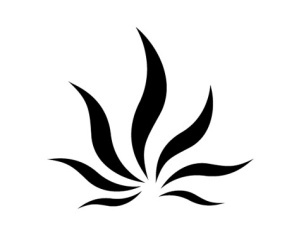  Compassion Club SocietyApplication for Board of Directors Please complete in addition to your resume and a short biography.Name:								Today’s date:Phone Number(s):				Email:Address:					Province:		Postal Code:-------------------------------Please review our mission statement and core values. You can pick one up at front desk. Please consider spending time exploring our website (www.thecompassionclub.org) and its related resources. This will help you get to know a little bit more about us!-------------------------------The following questions were designed to give us a chance to get to know a little bit more about you. The BC Compassion Club Society does not discriminate on the basis of creed, national origin, gender, ancestry, sexual preference, disability, or marital status. All qualified applicants will be given equal opportunity and our selection decisions will be made by consensus.References:Name: 					Telephone#:			Relationship:   Name: 					Telephone#:			Relationship:Name: 				  	Telephone#:			Relationship:Please tell us why you would like to be on the Board of Directors of the Compassion Club:________________________________________________________________________________________________________________________________________________________________________________________________________________________________________________________________________________________________________________________________________________________________________________________________________________________________________________________________________________________________________________________________________________________________________________________________________________________________2. Tell us about your skills relating to the applied position or which skills you would like to develop. What area of the Club do you envision yourself focusing on - both internally and externally (i.e. fundraising)?____________________________________________________________________________________________________________________________________________________________________________________________________________________________________________________________________________________________________________________________________________________________________________________________________________________________________________________________________________________________________________________________________________________________________________________________________________________________________________________________________________________________________________3. Do you have any previous Board experience?  Can you articulate the role of a Board and the role that you would envision for yourself within it? Are you on any other compassion club Boards?  Are you a member of any other compassion clubs?________________________________________________________________________________________________________________________________________________________________________________________________________________________________________________________________________________________________________________________________________________________________________________________________________________________________________________________________________________________________________________________________________________________________________________________________________________________________4. What kind of time commitment can you make to a board position - both long-term commitment and your availability for monthly meetings?____________________________________________________________________________________________________________________________________________________________________________________________________________________________________________________________________________________________________________________________________________________________________________________________________________________________________________________________________________________________________________________________________________________________________________________________________________________________________________________________________________________________________________5. Do you have experience with the consensus model of decision-making? Can you describe the process and how you will work within it as a board member? Are you willing to take an internal Consensus training course?____________________________________________________________________________________________________________________________________________________________________________________________________________________________________________________________________________________________________________________________________________________________________________________________________________________________________________________________________________________________________________________________________________________________________________________________________________________________________________________________________________________________________________6. Describe your experiences working with people from varied backgrounds –     Please give two examples.________________________________________________________________________________________________________________________________________________________________________________________________________________________________________________________________________________________________________________________________________________________________________________________________________________________________________________________________________________________________________________________________________________________________________________________________________________________________7. The necessary criteria for any board member is to understand and demonstrate confidentiality.  What does this mean to you?  Do you feel that you are capable of maintaining confidentiality, even in the face of pressure from other Club members,  media or the Public?________________________________________________________________________________________________________________________________________________________________________________________________________________________________________________________________________________________________________________________________________________________________________________________________________________________________________________________________________________________________________________________________________________________________________________________________________________________________________________________________________________________________________________________________________________________________________________________8.  Do you feel that you have the skills to deal with interpersonal conflict in a solution-oriented manner? Please give one example.____________________________________________________________________________________________________________________________________________________________________________________________________________________________________________________________________________________________________________________________________________________________________________________________________________________________________________________________________________________________________________________________________________________________________________________________________________________________________________________________________________________________________________9. What is your relationship to cannabis? ________________________________________________________________________________________________________________________________________________________________________________________________________________________________________________________________________________________________________________________________________________________________________________________________________________________________________________________________________________________________________________________________________________________________________________________________________________________________________________________________________________________________________________________________________________________________________________________10. Are there any possible conflicts of interest between your private affairs or financial interests and your duties and responsibilities as a director? ____________________________________________________________________________________________________________________________________________________________________________________________________________________________________________________________________________________________________________________________________________________________________________________________________________________________________________________________________________________________________________________________________________________________________________________________________________________________________________________________________________________________________________11. Although progress has been made, the dispensing of cannabis is still illegal.  Compassion has led us to engage in civil disobedience to provide this for our members.  Would you be comfortable working with an organization where the possibility of arrest exists?  Discuss any challenges that Director’s liability would pose for you.____________________________________________________________________________________________________________________________________________________________________________________________________________________________________________________________________________________________________________________________________________________________________________________________12. Do you possess any other skills or experience that you feel could be of benefit to this position? ________________________________________________________________________________________________________________________________________________________________________________________________________________________________________________________________________________________________________________________________________________________________________________________________________________________________________________________________________________________________________________________________________________________________________________________________________________________________________________________________________________________________________________________________________________________________________________________I certify that the information in this application is true and complete. Unless otherwise noted, I authorize the BC Compassion Club Society to contact my references in order to provide relevant information and opinions that may be useful in making a decision in the nomination process.Signature:						        Date: